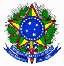 MINISTÉRIO DA EDUCAÇÃOINSTITUTO FEDERAL DO ESPÍRITO SANTO - CAMPUS PIÚMARua Augusto Costa de Oliveira, 660 – Praia Doce CEP: 29.285-000 – Piúma-ESEDITAL 11/2021RESULTADO PRELIMINAR DAS INSCRIÇÕESPiúma, 08/09/2021Comissão de Capacitação TAEPortaria nº159 de 27 de julho de 2021NOMESIAPEInscriçãoMELINA SOUZA SANTESI SANTANDER2917026DeferidaMONICA ALVES OLIVEIRA SILVA1986972DeferidaROQUINEI LITTIKE DA SILVA2243613Deferida